Elementy wykończenia wnętrzW artykule piszemy o tym dlaczego elementy wykończenia wnętrz to ważna części przestrzeni, nie tylko mieszkalnej. Zapraszamy do lektury.Wnętrze - postaw na oryginalnośćSame wykończenie wnętrz wcale nie znaczy, że nasza przestrzeń mieszkalna czy biurowa jest w pełni gotowa. Biorąc pod uwagę jak bardzo przez ostatnie dekady posunęła się architektura wnętrz warto zwrócić także uwagę na elementy wykończenia wnętrz oraz ich oryginalność a także dobrą jakość, są to powiem części przestrzeni, które mają nam służyci wiele lat. Ważne będą na przykład balustrady, specjalne oświetlenia, gzymsy, schody, blaty czy inne metalowe czy drewniane konstrukcje.Elementy wykończenia wnętrz - co wybrać?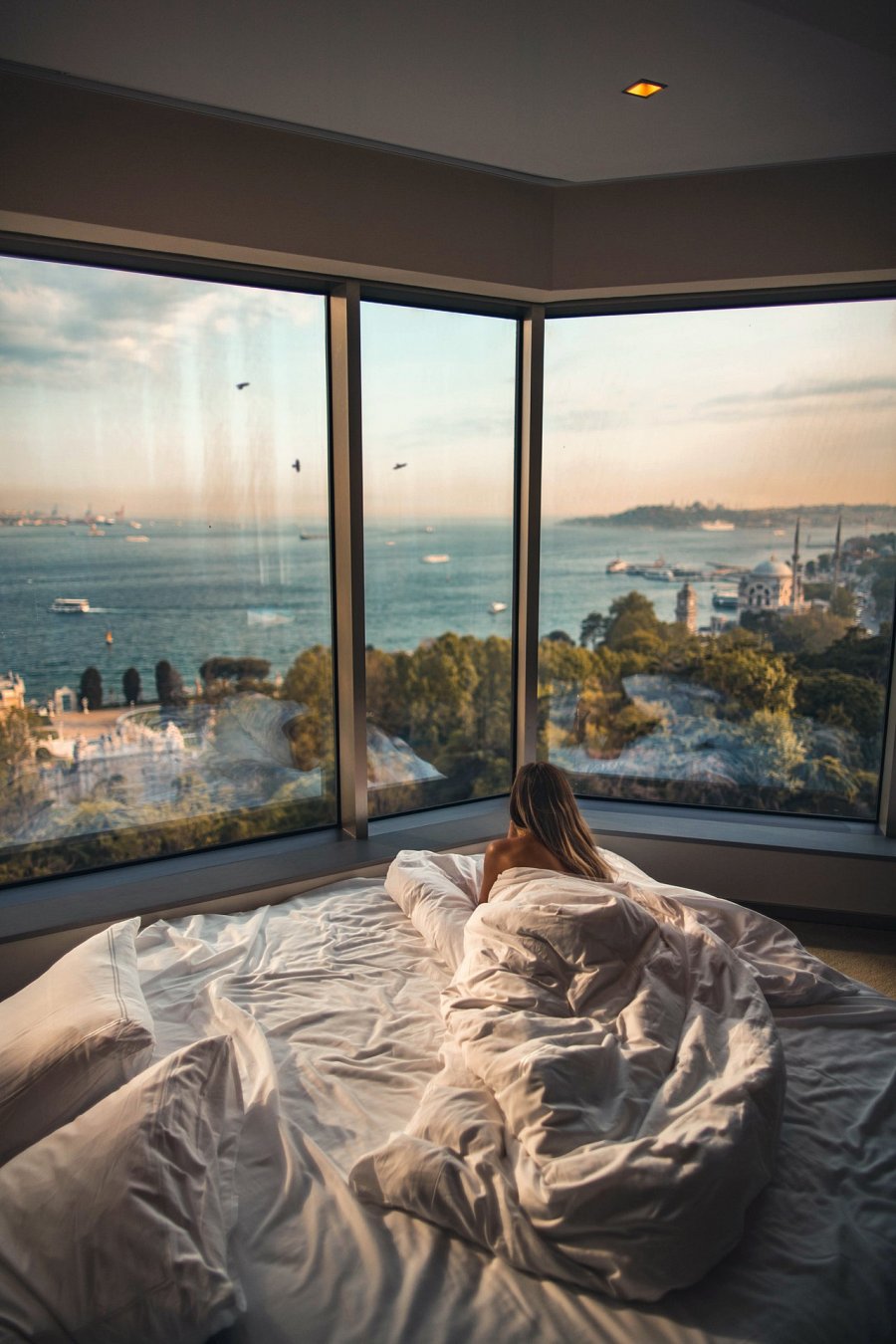 Zastanawiasz się jakie elementy wykończenia wnętrz powinieneś wybrać? Rekomendujemy w przypadku materiałów postawić na coś co będzie solidne. Czyli na przykład na stal nierdzewną, bądź beton czy drewno. Jeżeli jesteś fanem oryginalności możesz wprowadzić nieco wariacji związanej z kształtem owych elementów. Możesz na przykład zamówić je na zamówienie u jednej z firm, która specjalizuje się w obróbce stali czy drewna. Natomiast jeżeli podobają ci się tradycyjne rozwiązania, również w architekturze wnętrz, w tym wypadku proste konstrukcje będą zdecydowanie dla ciebie